Casey Busch – High Risk OB 5-14-2019 OKC                                                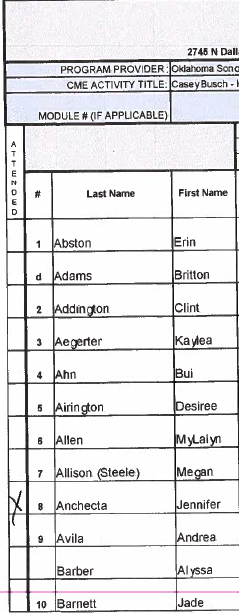 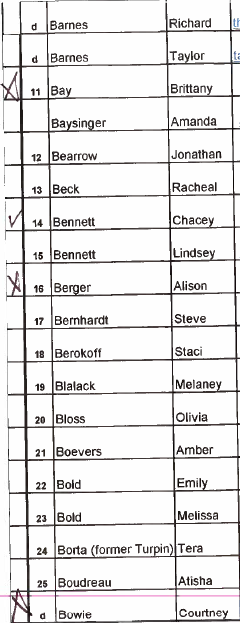 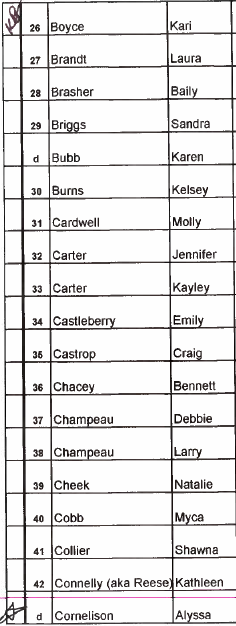 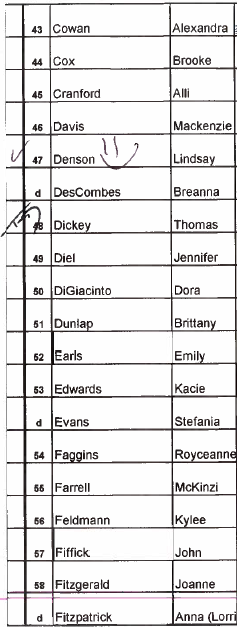 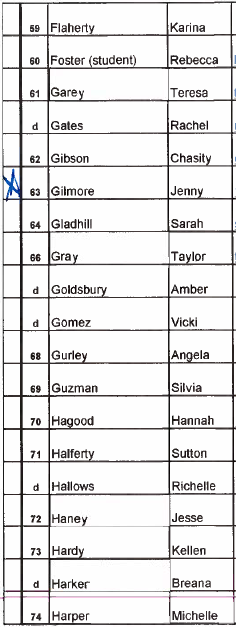 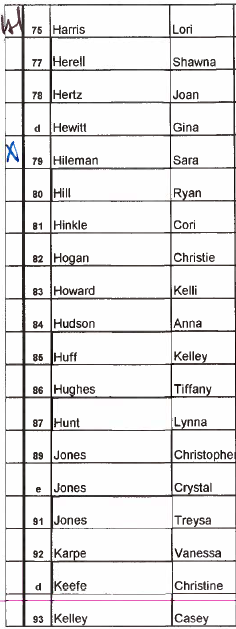 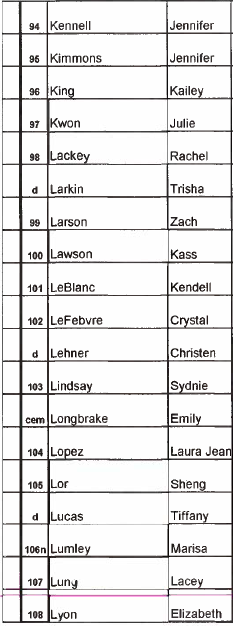 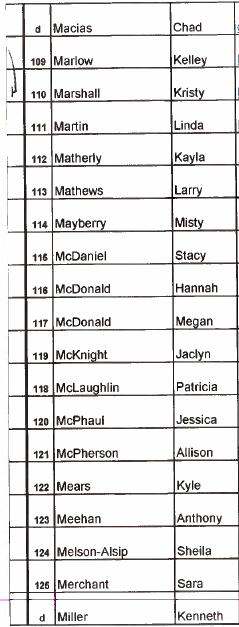 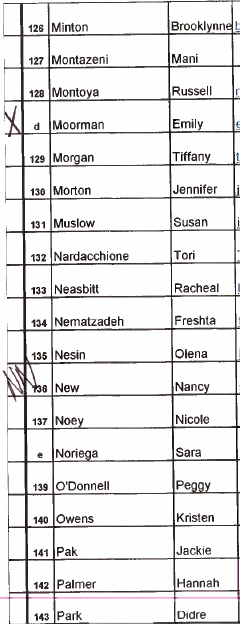 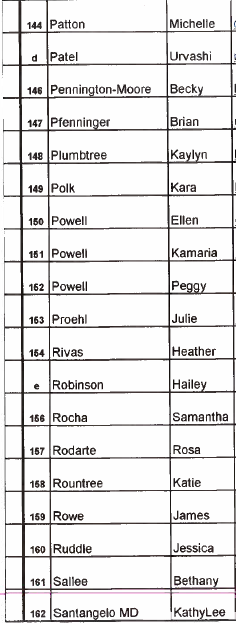 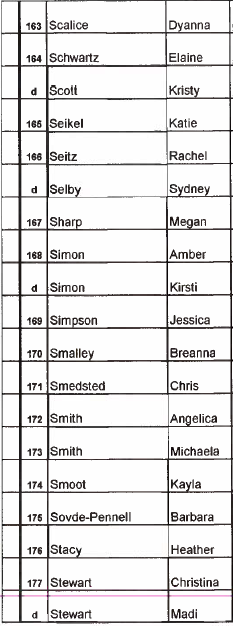 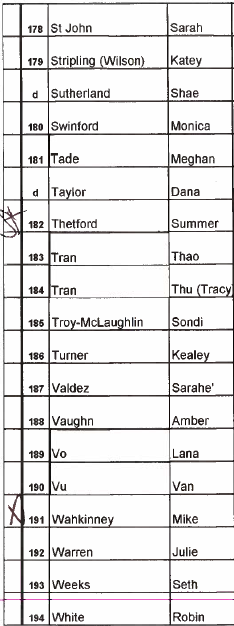 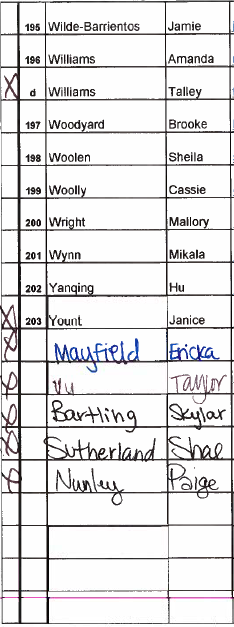 